  Regionalne Centrum Krwiodawstwa i Krwiolecznictwa
                                 w Rzeszowie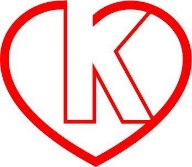       Zostań Honorowym Dawcą KrwiJEŻELI CHCESZ HONOROWO ODDAĆ KREW MUSISZ SPEŁNIAĆ NASTĘPUJĄCE WARUNKI:wiek 18-65 lat, zachowane proporcje wagi do wzrostu (nie mniej niż 50 kg)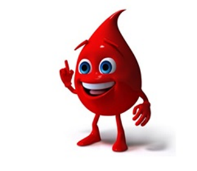 posiadać ważny dokument tożsamości z numerem PESEL (dowód osobisty, prawo jazdy, paszport)być po lekkostrawnym posiłkuczuć się zdrowo JAK CZĘSTO MOŻESZ ODDAĆ KREW: krew pełną MĘŻCZYZNA co 8 tyg. nie częściej niż 6 razy w roku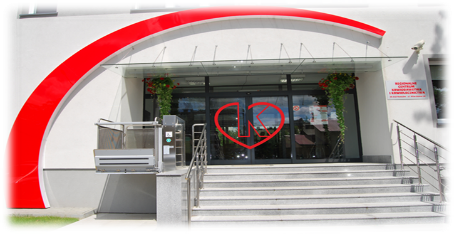                                       KOBIETA co 8 tyg. nie częściej niż 4 razy na rok osocze – co 2 tygodnie,  zalecamy co 3 tyg.płytki – co 4 tyg.krew pełną po płytkach – 4 tyg.płytki i osocze po krwi pełnej – 4 tyg.WSTRZYMAJ SIĘ OD ODDAWANIA KRWI DZISIAJ NA CZAS OKREŚLONY JEŻELI:Nastąpiło przerwanie ciągłości tkanek (tatuaż, kolczyki, akupunktura) – 6 miesięcyPoddałeś się zabiegowi biopsji, gastro-, kolono-, laparo-, artroskopii – 6 miesięcyPrzebywałeś w zakładzie karnym, areszcie - 6 mies. od zakończenia pobytuMiałeś transfuzję krwi – 6 mies.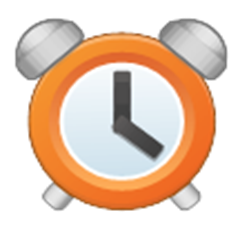 Jesteś w trakcie miesiączki i 3 dni poUsunąłeś zęba – 7 dniZażywałeś antybiotyki - 2 tyg. od zakończenia i całkowitego wyleczeniaByłeś szczepiony (od 48h do 1 mies. – zapytaj lekarza)  Cierpisz na zmiany skórne - do czasu postawienia diagnozyW okresie ciąży i 6 mies. po porodzie oraz w okresie karmienia Chorowałeś na gruźlicę – od wyleczenia na 2 lataMiałeś ryzykowne zachowanie – czytaj niżejKRWI NIE BĘDZIESZ MÓGŁ ODDAĆ NA STAŁE Z POWODU:Chorób układu krążenia (miażdżyca, zawał serca, niewydolność krążenia, arytmia, wady serca)  Stanu po udarze mózguPrzewlekłych chorób ukł. pokarmowego, oddechowego (np. astma) moczowego, nerwowego, 
psychicznych i OUN 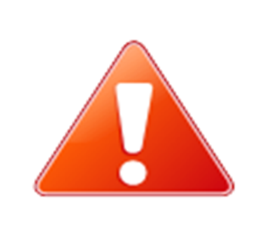 Chorób metabolicznych np. cukrzycaChorób ukł. endokrynnego np. tarczycy, nadnerczyChorób układowych np. kolagenozyNowotworówHIV, AIDS, WZW B i C, kiły, promienicy, tularemiiLekozależności, alkoholizmu, narkomanii, prostytucjiPowtarzających się wyników zbyt niskiego stężenia hemoglobiny we krwiPobytu 6 mies. i dłużej w Wielkiej Brytanii i Irlandii, Francji w czasie 01.01.1980-31.12.1996
lub przeprowadzonej tam transfuzji krwi po 1980 r. ZAPYTAJ LEKARZA JEŻELI: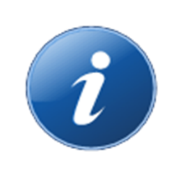 Byłeś na wycieczkach zagranicznych Masz wątpliwości do swojego stanu zdrowiaZażywasz jakiekolwiek lekiRYZYKOWNE ZACHOWANIA:Wcześniej lub aktualnie stosowane narkotyki w postaci zastrzykówKontakty z osobami stosującymi narkotyki w postaci zastrzykówKontakty seksualne z wieloma partnerami/partnerkamiKontakty seksualne z partnerem/partnerką, których znasz od niedawnaKontakty seksualne w celu zarobkowymKontakty seksualne z osobami, u których testy w kierunku HIV (AIDS), kiły lub żółtaczki zakaźnej B lub C wypadły dodatnioużywanie przedmiotów higieny osobistej osoby zakażonej: maszynek do golenia, cążek, nożyczek, szczoteczek do zębów i innych przedmiotów, na których może się znajdować krew lub płyny ustrojowe chorego, a które mogą doprowadzić do przerwania ciągłości skóry lub błon śluzowych 

PRZYWILEJE HONOROWEGO DAWCY KRWI: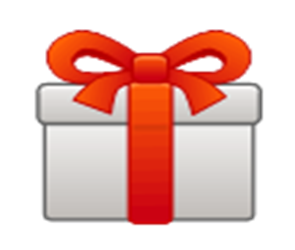 ustawowo ważne zwolnienie z pracy/szkoły w dniu oddania krwi,zwolnienie na czas okresowego badania lekarskiego dawców krwi jeżeli nie zostanie zakwalifikowany do oddania krwi,ekwiwalent kaloryczny o równowartości 4500 kcal (czekolady),legitymacja Honorowego Dawcy Krwi,odliczenie od dochodu w zeznaniu rocznym PIT,karta identyfikacyjna grupy krwi – możliwość uzyskania po drugiej donacjikażdy krwiodawca może uzyskać po kilku dniach informacje o wynikach swoich badań         
(grupa krwi, badań wirusologicznych),PRZYWILEJE ZASŁUŻONEGO HONOROWEGO DAWCY KRWI          Tytuł i legitymacje Zasłużonego Honorowego Dawcy Krwi otrzymuje: Mężczyzna po 6/12/18 l oddanej krwi                                                                                                                                     Kobieta po 5/10/15 l oddanej krwijwLegitymacja Zasłużonego Honorowego Dawcy Krwi wydawana przez najbliższy zamieszkania Oddział Rejonowy PCKMożliwość korzystania ze świadczeń w placówkach medycznych, aptekach poza kolejnościąZniżki na określone wg listy lekiW zależności od rozporządzenia władz danego miasta możliwe są np. bezpłatne lub ulgowe przejazdy środkiem komunikacji miejskiejNazwa placówkiAdres i godziny pracy poniedziałek - piątekRegionalne Centrum Krwiodawstwa
 i Krwiolecznictwa w Rzeszowie35-310 Rzeszów ul. Wierzbowa 14 tel. sekret. (17) 86-720-30godziny pracy 7.00-14.35; godziny rejestracji dawców 7.00-13.35,
w środy 7.00-17.00  Rejestracja Dawców tel.(17) 86-720-33Dział Ekspedycji Krwi i Jej Składników tel. (17) 86- 720-31 Terenowy Oddział w  Dębicy39-200 Dębica ul. Krakowska 91 tel. (0-14) 670-07-81; godziny pracy 7.00-13.35; godziny rejestracji dawców 7.00-11.00Terenowy Oddział w Jaśle38-200 Jasło ul. Lwowska 22 tel. (0-13) 445-84-68; godziny pracy 7.00-13.35; godziny rejestracji dawców 7.00-11.30Terenowy Oddział w Krośnie38-400 Krosno ul. Korczyńska 57 tel. (0-13) 420-10-50; godziny pracy 7.00-14.35; godziny rejestracji dawców 7.00-12.00Terenowy Oddział w Leżajsku37-300 Leżajsk ul. Leśna 22 tel. (0-17) 242-03-07; godziny pracy 7.00-13.35; godziny rejestracji dawców 7.00-10.30Terenowy Oddział w Mielcu39-300 Mielec ul. Żeromskiego 17 tel. (0-17) 583-69-52; 
godziny pracy 7.00-13.35; godziny rejestracji dawców 7.00-11.30Terenowy Oddział w Przemyślu37-700 Przemyśl ul. Monte Cassino 18 tel. (0-16) 670-36-56; godziny pracy 7.00-14.35; godziny rejestracji dawców 7.00-12.00Terenowy Oddział w Sanoku38-500 Sanok ul. Konarskiego 24 tel. (0-13) 464-33-53; godziny pracy 7.00-14.35; godziny rejestracji dawców 7.00-11.30Terenowy Oddział w Stalowej Woli37-450 Stalowa Wola ul. Staszica 4 tel. (0-15) 842-14-55; 
godziny pracy 7.00-14.35; godziny rejestracji dawców 7.00-12.30Ekipowy pobór krwi w Tarnobrzegu39-400 Tarnobrzeg ul. 1 Maja 1; Przychodnia Specjalistyczna. Dawcy przyjmowani są w pierwszy i ostatni piątek miesiąca oraz trzeci poniedziałek miesiąca od godziny 9.00-12.00